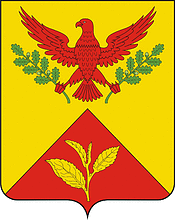 АдминистрацияШаумянского сельского поселенияТуапсинского районаП Р О Т О К О Л № 4Совет по профилактике правонарушенийна территории Шаумянского сельского поселенияТуапсинского района15.0028 апреля 2016 года                                                                           с. ШаумянПредседательствующий: Л.М. Кочьян -  глава Шаумянского сельского поселения Туапсинского района  ; Члены Совета:Приглашенные:Депутаты Совета Шаумянского сельского поселения Туапсинского района; Представители ТОС Повестка дня:1. Охрана общественного порядка  на период проведения мероприятий с 01 по 10 мая.Информация:В.Г.Савченко- начальник отделения полиции с. Кривенковское отдела МВД России по Туапсинскому району, Е.А.Холостова- начальник МКУК « Шаумянская централизованная клубная система».2.Миграционный контроль на территории Шаумянского сельского поселения Туапсинского района;Информация: Н.А.Шу-да-шер - ведущий специалист по работе с молодежью администрации Шаумянского сельского поселения Туапсинского района.3. Индивидуальная профилактическая работа.Информация:А.З.Сувернев - участковый уполномоченный отделения полиции с. Кривенковское.Слушали:          Л.М. Кочьян -  глава Шаумянского сельского поселения Туапсинского района .Открыл заседание Совета по профилактике правонарушений на территории Шаумянского сельского поселения Туапсинского района. Ознакомил присутствующих с повесткой дня.         Во вступительном слове  рассказал о необходимости проведения слаженной и эффективной работы на территории Шаумянского сельского поселения Туапсинского района  для поддержания должного уровня общественной безопасности и правопорядка. Отметил необходимость привлечения к данной работе общественности и жителей поселения, общественных формирований правоохранительной направленности и о освещении проблемы в средствах массовой информации. Отметил необходимость усиления работы с лицами, стоящими на профилактических учетах в органах внутренних дел.Выступили:Л.М. Кочьян – глава Шаумянского сельского поселения Туапсинского района;В.Г. Савченко -  начальник отделения полиции с. Кривенковское отдела МВД России по Туапсинскому району.	Проведен инструктаж с руководителями территориальных органов самоуправления Шаумянского сельского поселения Туапсинского района о мерах террористических защищенности.По первому вопросу :Е.А.Холостова- начальник МКУК « Шаумянская централизованная клубная система».В период с 01 по 10 мая 2016 года будет проведены следующие мероприятия:- Участие в параде г.Туапсе (01.05.2016 )- Праздничный танцевальный вечер «В кругу друзей» (01.05.16 в 20.00)- «Свеча памяти» к мемориалу «Пядь земли» ( 08.05.16 в 20.00)- Митинг «Никто не забыт», посвященный памяти погибших в Великой Отечественной войне» (08.05.16 в 21.00)- Торжественная программа, посвященная памяти защитников Родины «В боях отстояли Отчизну» (08.05.16 в 22.00)- Митинг, посвященный 71-й годовщине Победы Советского народа в Великой Отечественной войне (09.05.16 в 10.00)- Праздничный концерт «С днем Победы» (09.05.16 в 10.30)- «Солдатская каша» (09.05.16 в 11.30)В.Г. Савченко -  начальник отделения полиции с. Кривенковское отдела МВД России по Туапсинскому району. Вам необходимо направить письмо на адрес начальника Отдела МВД России  по Туапсинскому району полковнику  полиции А.П. Павлику, с планом проводимых мероприятий на территории поселения, мест проведения митингов . После чего он даст расстановку в ОП с. Кривенковское по Шаумянскому сельскому поселению Туапсинского района. По второму вопросу:Н.А.Шу-да-шер - ведущий специалист по работе с молодежью администрации Шаумянского сельского поселения Туапсинского района.В   докладе    выступающего   отмечено,   что   на  данный   момент    натерритории поселения проживают 25 иностранных граждан (из низ 21- украинцев, 4 гражданина из Армении,) все  они поставлены на миграционный контроль и имеют регистрацию. С ними ведется профилактическая работа. Данные об этих гражданах переданы в отдел по профилактике правонарушений и взаимодействию с общественными формированиями администрации МО Туапсинский район. В докладе также было отмечено, что иммиграционный контроль заключается   в исполнении  функции по контролю за соблюдением положений миграционного законодательства Российской Федерации иностранными гражданами, за соблюдением правил привлечения работодателями иностранных работников на территории поселения и использования их труда.Все руководители предприятий и организаций знают о необходимости информирования, органов УФМС и полиции о персональном составе прибывающих иностранных граждан на работу, об убывающих с работы с целью проведения мероприятий по профилактике правонарушений. Так же руководители ТОС и квартальные знают о необходимости проявления бдительности и информировании администрации поселения, правоохранительные органы и органы внутренних дел о появлении на их участках  подозрительных граждан, прибывших из других регионов РФ и других государств.По третьему вопросу:А.З.Сувернев - участковый уполномоченный отделения полиции с. Кривенковское.Провел работу со следующими лицами:И.В.Гофман - инспектор ОПДН по  УУПДН и ОДН МВД России по Туапсинскому районуКривобок Александра Юрьевна, 05.08.2000г.р. характеризуется положительно. Отмечено: девочка способная ,учится хорошо. Директором ДК пос.Горное и директором ООШ №32 х.Островская Щель было отмечено, что Александра регулярно участвует в мероприятиях, проводимых домом культуры пос.Горное и школой. Активно принимает участие в субботниках, приуроченных к 71 летию победы в Великой Отечественной войне. Он также посещает молодёжный спортивный клуб «Турист», секцию волейбола. Данная семья, в соответствии с планом работы штаба, посещается рейдовой группой на дому. Нарушений требований «детского закона» семьёй не было.Семья Карниенко на заседание не явились.Принято решение:     1.Направить письмо на адрес начальника Отдела МВД России  по Туапсинскому району полковнику  полиции А.П. Павлик, с планом проводимых мероприятий на территории поселения. Отв. Г.Г.Акопян – зав.сектором по работе с детьми и молодежью МКУК « Шаумянская централизованная клубная система»Срок: до 29.04.2016г.2.Информацию выступающего принять к сведению. 2.2. Всем руководителям органов ТОС проводить еженедельный мониторинг нахождения граждан иных регионов и государств в населенных пунктах сельского поселения.Отв. Н.А.Шу-да-шер-ведущий специалист по работе с молодежью.Срок: ежемесячно в течении 2016 года.      3. Продолжить  работу по профилактике правонарушений на территорииШаумянского сельского поселения.Отв. В.Г. Савченко -  начальник отделения полиции с. Кривенковское отдела МВД России по Туапсинскому району.Срок: постоянно.Глава Шаумянского сельского поселения Туапсинского района 								Л.М. Кочьян      Секретарь                                                                                        Н.А.Шу-да-шерМ.В. Мирджанов- заместитель председателя Совета по профилактике правонарушений, заместитель главы Шаумянского сельского поселения Туапсинского района;Н.А.Шу-да-шер- ведущий специалист по работе с молодежью Шаумянского сельского  поселения Туапсинского района,  секретарь Совета по профилактикеЕ.А. Холостова- начальник МКУК « Шаумянская централизованная клубная система»Г.Г. Акопян- зав.сектором по работе с детьми и молодежью МКУК « Шаумянская централизованная клубная система»;  В.Г. Савченко- начальник отделения полиции с. Кривенковское отдела МВД России по Туапсинскому району;А.З.СуверневИ.В.Гофман- участковый уполномоченный отделения полиции с. Кривенковское- инспектор ОПДН по  УУПДН и ОДН МВД России по Туапсинскому районуН.И.Чекурова- специалист отдела по социальной работе ОПСН  ГБУСОКК «Туапсинского КЦСОН»№п/пФ.И.О., г.р., адресХарактеристикаРешение1.Магулян Сергей Алексеевич,25.07.1982 г.р.с.Шаумян,ул.Тимакова,2Осуждена по статье 228.1 ч.2 (надзор) Направлен в центр занятости. Заслушать на Совете профилактики в мае.2.Ващук Алексей Николаевич,23.10.1965г.р. п.Горный, ул.Глебова,2/2Осужден по статье 119 ч.1 Направлен в центр занятости. Заслушать на Совете профилактики в мае.3. Чеузов Антон Викторович,24.01.1987г.рп,Горный,пер.Кирова,д.5/1Осужден по статье 162ч.2 Трудоустроен.Заслушать на Совете профилактики в июне.4.Гатаулин Эдуард Ришатович,04.02.1987г.р.,п.Горный,ул.Исакова, д.65 Не работает, систематически употребляет спиртные напиткиНаправлен в центр занятости. Рекомендовано обратиться в Наркологический диспансер №4 ГУЗ ДЗ КК г.Туапсе. Заслушать на Совете профилактики в мае 5.Мезенцев Евгений Владимирович,05.03.1978 г.р., с.Навагинское,ул.Первомайская,д.6Осужден по статье 162ч.2 Трудоустроен.Заслушать на Совете профилактики в июне.6.Тренев Олег Юрьевич, 13.08.1971г.р., с.Садовое,ул.Мариносяна,д.4Осужден по статье 105 ч.2,158 ч.3 Направлен в центр занятости. Заслушать на Совете профилактики в мае.